اللجنــة التنفيـذيــــة للصنــدوق المــتعــدد الأطـــرافلتنفيـــذ بروتوكـول مونتريــال الاجتمــــــاع الرابع والثمانونمونتريال،  من 16 إلى 20  ديسمبر/ كانون الأول 2019تصويب التقرير المرحلي لمنظمة الأمم المتحدة للتنمية الصناعية حتى 31 ديسمبر/كانون الأول 2018تصدر هذه الوثيقة من أجل:استبدال 31-3-2020 بــــ  30-6-2020   في الصف الخاص بمصر في الجدول الأول.استبدال 31-مارس/ آذار – 2020  بــــ  30- جوان/حزيران -2020   في الفقرة 17 (و).	المرفق الأولEP EP الأمم المتحدةالأمم المتحدةDistr.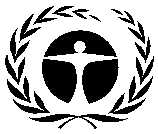 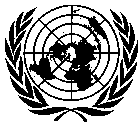 GENERALUNEP/OzL.Pro/ExCom/84/20/Corr.112 December 2019ARABICORIGINAL: ENGLISHبرنامجالأمم المتحدةللبيئةلبرنامجالأمم المتحدةللبيئةل